St. Andrew Preschool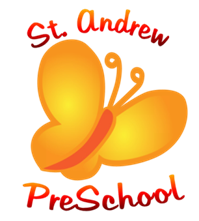 9203 S. University, Highlands Ranch, CO  80126(303)794-05102023-2024 Registration PacketClasses Begin Monday August 14th, 2023					Male	FemaleChild’s Name		Date of Birth	Parent/Guardian’s Name		Home Phone		Cell Phone	Parent/Guardian’s Name		Home Phone		Cell Phone	Street Address		City		Zip                                  Email Address		Referred by?Please indicate your 1st and 2nd option.Hours 9:30 a.m. to 2:30 p.m.MONTHLY TUITION:  2 days = $ 370; 3 days = $545 4 days=$ 660 5 days=$825Before Care:  8:00 AM-9:15 AM $12.00 and After Care:  2:30 PM-4:00 PM $13.00(includes Snack) Before and After Care are optional and families sign up monthly***PLEASE CHECK YOUR CHILD’S BIRTHDATE AND SCHEDULE OPTION***:TODDLER OPTIONS				 			PRESCHOOL OPTIONS__Birthdates: 04/2022-08/2022 (must be 1 and walking by 08/01/2023)	__Birthdates: 10/2020-03/2021__Birthdates: 12/2021-03/2022						__Birthdates: 06/2020-09/2020__Birthdates:  04/2021-11/2021					__Birthdates: 02/2020-05/2020										__Birthdates:  10/2019-01/2020											    		__Tuesday/Thursday							__Tuesday/Thursday__ Wednesday/Friday (Bullfrogs only)					__Monday/Wednesday/Friday		__ Monday/Wednesday/Friday		     				__Monday-Friday				__ Monday-Friday__ Tuesday-Friday (Bullfrogs only)	Pre-Kindergarten Options					Junior Kindergarten Option(Must be 4 by October 1st, 2023)	(Must be eligible for Kindergarten by October 1st, 2023)		  	__  Monday/Wednesday/Friday				__  Tuesday/Thursday						__   Monday-Friday__  Monday-Thursday__  Monday-FridayIf your child is not placed in your 1st option would you like:
	___child to be placed in 2nd option class (if room)**Please note that if we do not get at least 5 students for a class, it may be necessary to cancel it.**$150.00 Non-Refundable Registration Fee due at enrollment.  It will be charged through the Brightwheel app. St. Andrew PreschoolProgram OptionsMusic Classes Faith Based LessonsYOUNG TODDLERS (Two or Four Day Option)April 2022-August 2022 (must be 1 and walking by August 1, 2023)OLDER TODDLERS (Two, Three or Five Day Option)December 2021-March 2022April 2021-November 2021Preschool (Two, Three or Five Day Option) 
October 2020-March 2021June 2020-September 2020 (must be 3 by October 1st, 2023)February 2020-May 2020October 2019-January 2020Pre-K (Two, Three, Four or Five Day Option)  (Must be 4 by October 1st, 2023)
Junior Kindergarten – Monday to Friday(Must be eligible for Kindergarten by October 1st, 2023)

Preschool Registration & Tuition AgreementSt. Andrew Preschool is a Christian preschool program licensed by the State of Colorado.  St. Andrew Preschool helps children reach optimal growth in spiritual, social, emotional, cognitive and physical skills through a developmentally appropriate curriculum and activities.I agree to the following:To pay the non-refundable registration/processing fee of $150.00 per child at time of registration. Registration fee will only be charged if we have a spot for your child.  No refunds will be given once enrolled in the program.  St. Andrew Preschool uses an app called Mybrightwheel.  Parents will agree to use the app to communicate with the teachers and administration and to pay their tuition.   Tuition rates: 2 days=$370 monthly, 3 days=$545 monthly, 4 days=$660 monthly, 5 days= $825 monthly (9:30 am to 2:30 pm)Tuition is due by the 5th of the month (August 2023-May 2024) and no later than the 10th.  If Tuition is paid after the 10th of the month, you will be assessed a $30.00 late fee.   I understand that if I want to dis-enroll my child from St. Andrew Preschool, I will inform the Director by email.  If they dis-enroll in the middle of the month, they will not be reimbursed for days not used in the month but will not be charged for the next month.  I understand that financial assistance forms are available upon request.Parent or Guardian Signature		Date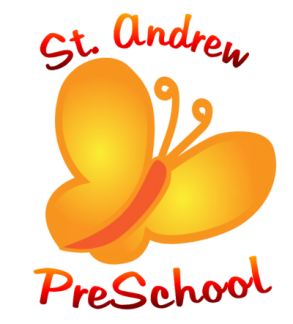 St. Andrew Preschool9203 S. University, Highlands Ranch, CO  80126 (303)794-05102023/2024 Hospital ChoiceChild’s NamePlease indicate hospital of choice:	Sky Ridge Medical Center10101 Ridge Gate ParkwayLone Tree, CO 80124Phone: 720 225-1000  	Littleton Adventist Hospital7700 S. Broadway Littleton, CO 80122Phone: 720 225-1000	Children’s Hospital Colorado        	                                                                                                                                                                                 South Campus1811 Plaza Drive Highlands Ranch, CO 80129Phone: 720 777-1234  	Swedish Medical Center501 E. Hampden Avenue Englewood, CO 80113Phone: 303 788-50002023-2024 CHILD MEDICAL INFORMATION(To be filled out by parent/guardian)		_________________________Child’s Name		Date of BirthSpecific health concerns:  		Allergies:     	 Yes       No    if yes, please specify: _________________________________	Restrictions: 	 Yes       No    if yes, please specify: _________________________________	Operations/Serious Illnesses:   Yes     No   if yes, please specify: _____________________List any behavior or other special considerations: ________________________________________________________________________________________________________________________________________________________________________Child’s Dental Contact InformationDentist Name or Practice _____________________________________  Phone #________________________________Address_____________________________________________________________________________Health Insurance Coverage InformationHealth Insurance?       Yes        NoInsurance Company 		Phone 	Policy Number 		Group Number 	If this information changes during the school year, I agree to inform St. Andrew Preschool of the changes.Parent/Guardian Signature		Date	 If you do not wish to provide full health insurance information, please initial here.Authorization for Access to Child Health InformationI, the parent/guardian of _______________________________ authorize the staff of St. Andrew Preschool to have access to my child’s health information as provided (General Health Appraisal form, Immunization records, Health Insurance Coverage Information, specific health care plans).  I understand that the records will be reviewed for completeness by office staff and the Preschool’s nurse consultant, and may be accessed other times through the school year on an individual, as needed basis.  I also authorize contact with my child’s physician via phone, fax or in writing as needed to continue medical care.  Records are considered confidential material.		____________________Parent Signature 							Date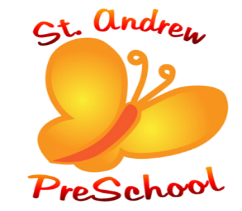 St. Andrew Preschool 2023-2024 CHILD INFORMATION RECORD    (To be filled out by parent/guardian)Child InformationChild’s Last Name                    Child’s First Name                                               Child’s Nickname (if used)Child’s Birth date           	Gender			Child’s Home Language		Child’s Race/EthnicityChild Lives With                    Is there a court-ordered custody arrangement for this child?   Yes     No  	(If yes, please provide a copy.)Family InformationParent or Guardian 1				Relationship to Child		               Email Address Home Address					City			State                  Zip CodeHome Phone	Work Phone	Cell PhoneOccupation								EmployerEmployer Address			City			State                 Zip CodeParent or Guardian 2			Relationship to Child		                 Email Address Home Address					City			State                  Zip CodeHome Phone	Work Phone	Cell PhoneOccupation								EmployerEmployer Address				City			State                 Zip CodeContact InformationLocal contact person (e.g. friend, neighbor or relative) if parent is unavailable:Please prioritize contacts in order of who should be called first.**You must list at least one In State Emergency Contact other than parents/legal guardians**Name                                                                                                                             Relationship to Child    Phone		         Address			    City			   State		           Zip CodePermission to Pick up? Yes   No Name	                                                                                                Relationship to Child	Phone		       Address		                 City			    State		           Zip CodePermission to Pick up? Yes   No Name	                                                                                                Relationship to Child	Phone	                    Address		                City			   State		          Zip CodePermission to Pick up? Yes   No Medical Contact InformationChild’s Physician				Practice Name				PhonePhysician’s Address		City					State		Zip CodeParent or Guardian Signature		Date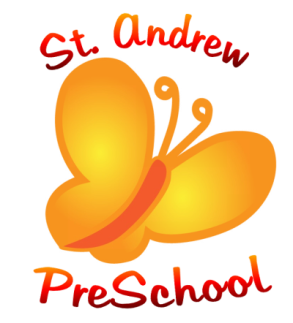 St. Andrew PreschoolSUNSCREEN PERMISSION FORM2023-2024Name of Child  _________________________________________________________We want sunscreen to be applied to every student before they arrive at school at 9:30 a.m.    St. Andrew Preschool staff will apply sunscreen for children who attended the before care and re-apply sunscreen for children who go outside after 11:00 a.m.   Sunscreen will not be applied to any broken skin or if a skin reaction has been observed.  Any skin reaction observed by staff will be reported promptly to the parent/guardian.  If you do not wish to use the sunscreen provided by St. Andrew Preschool:   Rocky Mountain Sunscreen KIDS SPF 50 (information below), it will be the parent’s responsibility to provide sunscreen with a minimum SPF of 50.  The sunscreen will be labeled with first and last name and left at school.  Opting out of sunscreen application requires a note signed by your child’s physician.Special Instructions□  I do not wish to use the sunscreen St. Andrew Preschool provides and will provide sunscreen for my child.   ______
			        InitialsParent/Guardian Signature						Date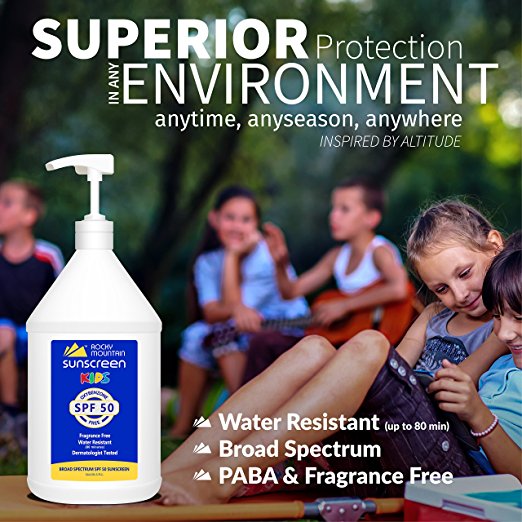 PABA-FREE SUN PROTECTION- Our kids sunscreen lotion SPF 50 is PABA-free and Oxybenzone-free. It is safe for adults as well as children. Made with a specialized bonding base, it allows your skin to breathe and sweat, cooling off naturally during perspiration. Your young skiers, swimmers, athletes, and sport stars all need extra protection from the damaging rays of the sun. FRAGRANCE FREE SUNSCREEN- Our water resistant sunscreen for face sunscreen for women, men, and especially kids is a fragrance-free sunscreen with a non-greasy formula. It has no added perfumes, so it is perfect for those with sensitive skin or fragrance allergies. TESTED & FORTIFIED- Rocky Mountain sunscreens are dermatologist-tested and fortified with aloe and vitamin E to help protect and moisturize skin. They are FDA certified against UVB and UVA radiation, and a great choice for active kids who love to be outside. We do not use gluten, silicone, or nut oils in our sunscreen lotion. With over 25 years of experience, we are trusted sunscreen experts. WATER-RESISTANT- Our water resistant sunscreen gives up to 80 minutes of protection in water before needing to reapply it. Let them enjoy the beach or the pool, water sports, parks, and sprinklers. Just make sure to apply more after 80 minutes for maximum effectiveness. 